Парус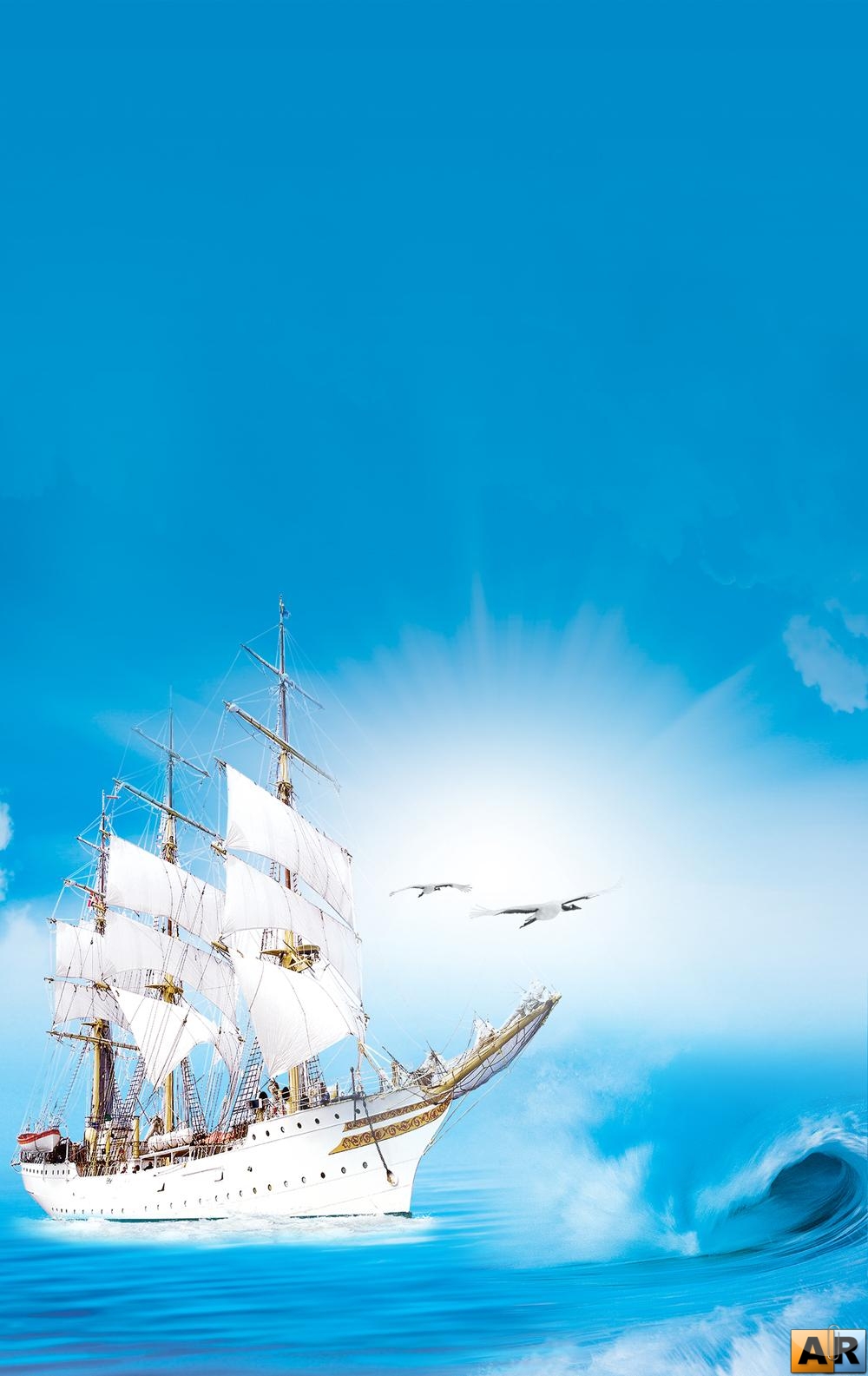 Детский литературный клуб «Парус»«ПЛАН   ЗАНЯТИЙ              НА 2022 ГОДФЕВРАЛЬ«Философия поэзии»МАРТ«Русский фольклор»АПРЕЛЬ         «Поэты и писатели XXI века»МАЙ         «Великая Отечественная война в литературе.          Знакомство с детскими произведениями о Отечественной войне» ИЮНЬ  - АВГУСТЗанятий нетСЕНТЯБРЬ         «Сказки (волшебные, о животных, бытовые). Сказки народов мира.          Общее представление о своеобразии сказок».ОКТЯБРЬ        «Два светила русской поэзии (о творчестве М.Ю.Лермонтова и А.С. Пушкина)»						      НОЯБРЬ«Поэты серебрянного века» ДЕКАБРЬ«Знакомство с былинами, баснями в прозе, притчами. Происхождение былин, басен, притч. Работа над структурой произведений. Работа над средствами выразительности: составление словаря старинных слов.»